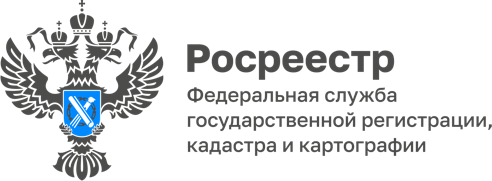 16.02.2023.Пресс-служба УправленияРосреестра по Приморскому краю+7 (423) 245-49-23, доб. 1085
25press_rosreestr@mail.ru690091, Владивосток, ул. Посьетская, д. 48Почти 270 000 прав на недвижимое имущество зарегистрировал Приморский Росреестр в прошлом годуПриморский Росреестр подвел итоги 2022 года в сфере государственной регистрации прав.За 12 месяцев прошлого года было проведено почти 270 тысяч регистраций прав в отношении объектов недвижимости на территории края, а это значит, что ежедневно осуществляется более 1000 регистраций прав! Общая цифра по этому показателю годом ранее была чуть меньше – примерно на 3%. При этом доля заявлений на регистрацию, поступивших в электронном виде, в среднем по результатам года превысило отметку в 51%, -  в 2021 году этот показатель был на уровне 43%.Почти на 10% по сравнению с 2021 годом выросло количество обращений на регистрацию ипотеки, превысив 38,5 тысяч, при этом доля электронных заявлений выросла до 42% (против 37% годом ранее).  Также в 2022 году в Приморский Росреестр поступило более 9,5 тысяч обращений на регистрацию договоров долевого участия в строительстве, при этом более 70% из них были поданы в электронном виде, хотя еще годом ранее этот показатель составлял порядка 26%.«Край активно строится – жилфонд Приморья в прошлом году прирос на миллион квадратных метров. Кроме того, прокладываются газопроводы, возводятся новые предприятия, объекты инфраструктуры и благоустройства. Поэтому нет ничего удивительного в том, что количество обращений на регистрацию прав постоянно прибавляется. А в силу того, что мы развиваем наши электронные сервисы, все больше обычных граждан и юридических лиц предпочитают взаимодействие с нашим ведомством в цифровом формате, при этом сроки оказания услуг – сокращаются», - отмечает руководитель Управление Росреестра по Приморскому краю Евгений Русецкий.К слову сказать, в прошлом году регистрация прав в Приморье проходила в среднем менее чем за 1,5 рабочих дня, а по обращениям, поданным в электронном формате, - менее чем за день.«Наша компания постоянно взаимодействует с Приморским Росреестром по вопросам регистрации – в частности, мы, как застройщик, обеспечиваем регистрацию первого и последующих договоров участия в долевом строительстве, договоров купли-продажи, обращаемся в ведомство с заявлением о регистрации права собственности от имени дольщика. Приятно наблюдать, что ведомство стремится к переходу на современные сервисы электронных регистраций, проводит личные встречи с участниками рынка в этом направлении, информирует об изменениях, собирает обратную связь и модернизирует свои программы. Я считаю, что заметный рост и развитие электронных регистраций оценят и клиенты, и работники сферы недвижимости, поскольку это экономит время, силы и ресурсы», - считает главный юрист ООО «Специализированный застройщик «Мирах» Оксана Грудьева».О РосреестреФедеральная служба государственной регистрации, кадастра и картографии (Росреестр) является федеральным органом исполнительной власти, осуществляющим функции по государственной регистрации прав на недвижимое имущество и сделок с ним, по оказанию государственных услуг в сфере ведения государственного кадастра недвижимости, проведению государственного кадастрового учета недвижимого имущества, землеустройства, государственного мониторинга земель, навигационного обеспечения транспортного комплекса, а также функции по государственной кадастровой оценке, федеральному государственному надзору в области геодезии и картографии, государственному земельному надзору, надзору за деятельностью саморегулируемых организаций оценщиков, контролю деятельности саморегулируемых организаций арбитражных управляющих. Подведомственными учреждениями Росреестра являются ППК «Роскадастр» и ФГБУ «Центр геодезии, картографии и ИПД».